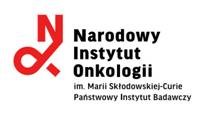 Dotyczy: postępowania o udzielenie zamówienia publicznegona podstawie art. 275 pkt 1 ustawy z dnia 
11 wrzesnia 2019 r. prawo zamówień publicznych na dostawę:3 źródeł promieniotwórczych Ir-192 do aparatu HDR Flexitron nr FT0053 wraz z wymianą,  odbiorem i utylizacją zużytego źródła OŚWIADCZENIE Wykonawcy składane w  celu potwierdzenia, że oferowane dostawy odpowiadają wymaganiom określonym przez Zamawiającegow imieniu:……………..…………………………………………………………………………………,.......................................................................................................................................    pełna nazwa/firma Wykonawcy, adres, w zależności od podmiotu: NIP/PESEL, KRS/CEiDG)oświadczam/y, że: *zaoferowany przedmiot zamówienia posiada  aktualne dokumenty dopuszczające do obrotu i do używania na terenie Rzeczypospolitej Polskiej, zgodnie z wymaganiami określonymi w ustawie z dnia 7 kwietnia 2022 r. o wyrobach medycznych (t.j. Dz. U. z 2022 r. poz. 973)zaoferowany przedmiot zamówienia  nie jest zakwalifikowany jako wyrób medyczny zgodnie z ustawą z dnia 20 maja 2010 r. o wyrobach medycznych i w związku z tym cyt. ustawy nie stosuje się *niepotrzebne skreślić (w zależności od rodzaju zaoferowanego przedmiotu zamówienia wyrób medyczny/niemedyczny Zamawiający prosi o wypełnienie odpowiedniego pkt 1 lub 2. W przypadku gdy w przedmiotowym postępowaniu znajdują się zarówno pozycje asortymentu sklasyfikowanego jako medyczny/niemedyczny proszę wypełnić zarówno pkt 1 i 2 wskazując odpowiednie pozycje).  UWAGA:Zamawiający zaleca przed podpisaniem, zapisanie dokumentu w formacie .pdfdokument musi być opatrzony przez osobę lub osoby uprawnione do reprezentowania wykonawcy, kwalifikowanym podpisem elektronicznym lub podpisem zaufanym lub podpisem osobistym (e-dowód) 